СОВЕТ ДЕПУТАТОВ МУНИЦИПАЛЬНОГО ОБРАЗОВАНИЯНАДЕЖДИНСКИЙСЕЛЬСОВЕТ САРАКТАШСКОГО РАЙОНАОРЕНБУРГСКОЙ ОБЛАСТИЧЕТВЕРТЫЙ СОЗЫВРЕШЕНИЕвнеочередного пятьдесят второго заседания Совета депутатовмуниципального образования Надеждинский сельсоветчетвертого созыва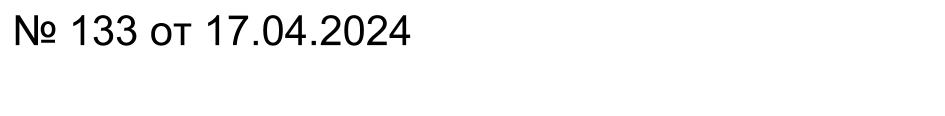 О внесении изменений в Приложение к решению Совета депутатов от 27 января 2022 года № 59 «Об утверждении Положения о порядке оплаты труда главы муниципального образования Надеждинский  сельсовет Саракташского района Оренбургской области»В соответствии с Уставом муниципального образования Надеждинский сельсовет Саракташского района, Совет депутатов сельсоветаР Е Ш И Л:1.Внести в Приложение к решению Совета депутатов от 27 января 2022 года № 59 «Об утверждении Положения о порядке оплаты труда главы муниципального образования Надеждинский  сельсовет Саракташского района Оренбургской области» (далее – Положение), следующие изменения:1.1. пункт 7.4.  раздела 7 Положения исключить.2.Решение вступает в силу после подписания, подлежит опубликованию в Информационном бюллетене «Надеждинский сельсовет» и размещению на официальном сайте администрации сельсовета.3.Контроль  за исполнением  настоящего решения  возложить на постоянную комиссию по бюджетной, налоговой и финансовой политике, собственности,  экономическим вопросам, торговле и быту  (Трушину О.А.)Председатель Совета депутатов сельсовета                                                                    Н.И.АндрейчеваГлава муниципального образования                                           О.А.Тимко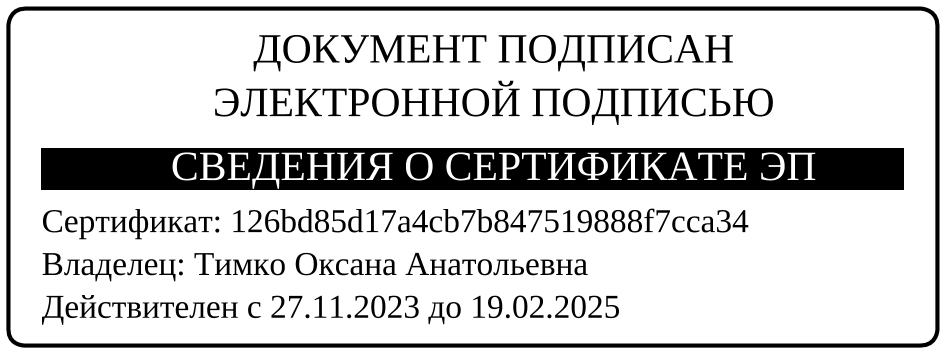 Разослано: постоянной комиссии, бухгалтерии администрации района, финансовому отделу, районному отделу образования, отделу культуры администрации района, Комитету по физической культуре, спорту и туризму администрации района, орготделу, кадровой службе, прокуратуре района, в дело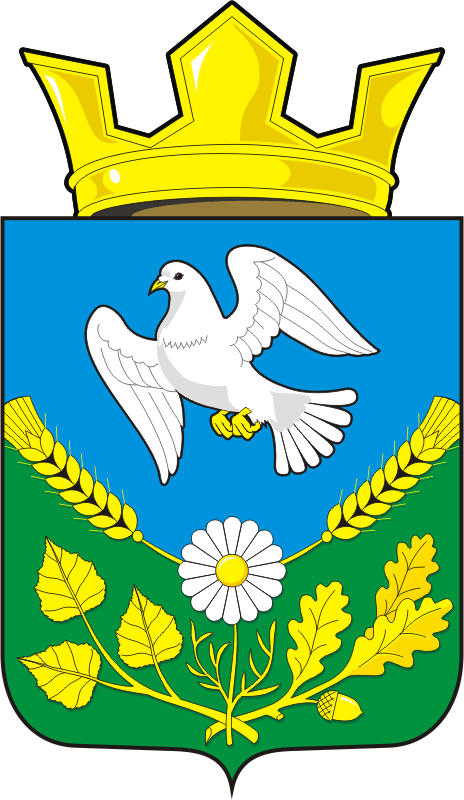 